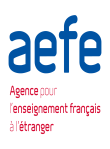 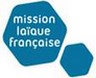 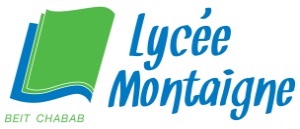 Fiche médicale2024 – 2025Adresse :………………………………………………………………………………………………….……………………..............  Domicile : …………………………………………………………………… Portable père : ………………………………………………………………….………………    Travail père : ……………………………………………………………………………………………. Portable mère : …………………………………………………………………………………    Travail mère : ………………………………………………………………………………………… Contact en cas d’urgence : ……………………………………………………………………………………………………………………………………………………………………………………………Y a-t-il des problèmes de santé dans la famille :        Père             Mère            Frère               Sœur Précisions : ……………………………………………………………………………………………………………………………………………………………………………………………………..………………………………Renseignements médicaux concernant l'enfantVeuillez compléter le tableau ci-dessous.Il y va de votre intérêt et de celui de votre enfant que ces informations soient parfaitement renseignées.Note : Si votre enfant souffre d'allergies ou d'intolérances, une confirmation écrite du médecin traitant est requise. Cette confirmation doit contenir tous les renseignements inhérents au traitement et aux procédures à suivre en cas d'urgence.Antécédents chirurgicaux (dates) : ……………………………….……………………………………………………………………………………………………………………………………..………………………………………………………………………………………………………………………………………………………………………………………….……………………………………………………………………………….…………………………………………………………………………………………………………………………………………………………………………………………………………………………………………………………….Traitement en cours (nom des médicaments) : ……………………………….………………………………………………………………………..…………………………………………………………………………………………………………………………………………………………………………………………………………………………….……………………………………………………………………………….…………………………………………………………………………………………………………………………………………………………………………………………………………………………………………………………….L’infirmière appliquera les traitements prescrits par le médecin seulement si les médicaments sont accompagnés d’une photocopie de l’ordonnance.Vaccination contre la COVID-19 :           oui                          nonSi oui veuillez préciser le type …………………………………. les doses …………………… les dates …………………………………………….…..L’élève est-il suivi ou a-t-il été suivi par un spécialiste ?Autre : ……………………………………………………………………………………………………………………………………………………………………………………………………………………………………………Si oui, nom du médecin spécialiste : ……………………………..…………………………………………………………  Portable : ……………………….……………………………..Nous attestons l’exactitude des renseignements ci-dessus.Signature des parents : ………………………………………………………………			Date ………/…….…/…………A remplir par le pédiatreJe soussigné, docteur …………………………..…………………………………………………………..…… Certifie avoir examiné l'enfant…………………………..……………………………………… et n’avoir décelé aucune contre-indication clinique à la pratique des cours d’Education Physique et Sportive (EPS).NOM, adresse et n° de téléphone du médecin traitant :…………………………………………………………………………………………………………………………………….Signature du médecin traitant : …………………………………………………			Date ………/…….…/…………En cas de besoin, vous pouvez contacter l’infirmière de l’établissement du lundi au vendredi de 7h30 à 15h30.Si certaines informations vous semblent confidentielles, vous pouvez les envoyer sous enveloppe fermée à l’attention de l’infirmière.Nom et prénom de l’élève :……………………………………………………………….   Prénom du père  :………………………………………………………………………………Date de naissance :…………………………………………………………………………………   Classe :………………………………………………………………………………………………   Groupe sanguin :…………….…………Taille :…………………………………Poids :…………………………………   Sexe :           M                FMaladieOuiNonSi oui, veuillez préciserConvulsion, épilepsie Diabète Asthme Problème de dos/ ArticulationsMaladies neurologiquesMaladies des poumons et de l’appareil respiratoireMaladies cardiovasculairesMaux de tête Troubles de la visionTroubles de l’audition Maladies des reinsProblèmes de coagulation sanguineMaladies de l’appareil digestifMaladies du système nerveuxMaladies contagieuses Allergies OuiNonPériodesPédopsychiatrePsychologueOrthophoniste